ФЕДЕРАЛЬНОЕ АГЕНТСТВО ЖЕЛЕЗНОДОРОЖНОГО ТРАНСПОРТА Федеральное государственное бюджетное образовательное учреждение высшего образования«Петербургский государственный университет путей сообщения Императора Александра I»(ФГБОУ ВО ПГУПС)Кафедра «История, философия, политология и социология»РАБОЧАЯ ПРОГРАММАдисциплины«КУЛЬТУРОЛОГИЯ» (Б1.Б.49)для специальности23.05.01 Наземные транспортно-технологические средстваспециализация«Подъемно-транспортные, строительные, дорожные средства и оборудование»Форма обучения – очная, заочнаяСанкт-Петербург2019ЛИСТ  СОГЛАСОВАНИЙ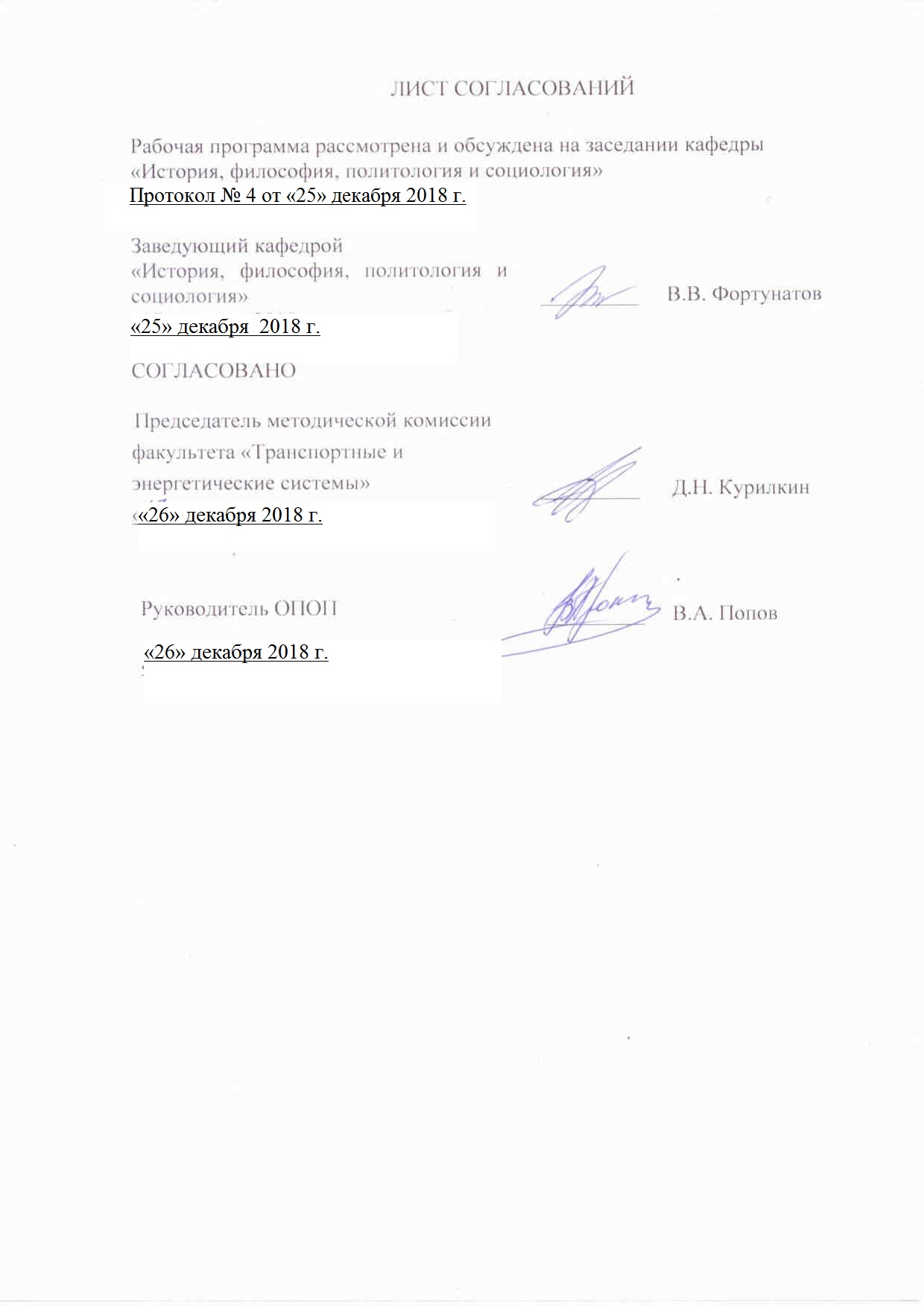 Рабочая программа рассмотрена и обсуждена на заседании кафедры«История, философия, политология и социология»   Протокол № 4 от «25» декабря 2018 г.1. Цели и задачи дисциплиныРабочая программа составлена в соответствии с ФГОС, утвержденным «17» октября 2016 г., приказ № 1295 для специальности 23.05.01 « Наземные транспортно-технологические средства» по дисциплине «Культурология».Целью изучения дисциплины является формирование компетенций, указанных в разделе 2 рабочей программы.Для достижения поставленной цели решаются следующие задачи:- приобретение знаний, указанных в разделе 2 рабочей программы; - приобретение умений, указанных в разделе 2 рабочей программы;- приобретение навыков, указанных в разделе 2 рабочей программы.2. Перечень планируемых результатов обучения по дисциплине, соотнесенных с планируемыми результатами освоения основной профессиональной образовательной программыПланируемыми результатами обучения по дисциплине являются: приобретение знаний, умений, навыков. В результате освоения дисциплины обучающийся должен:ЗНАТЬ:основные этапы и закономерности исторического развития общества; структуру и состав современного культурологического знания; базовые ценности мировой культуры.УМЕТЬ:анализировать основные этапы и закономерности исторического развития общества;применять методы познания, обучения и самоконтроля для интеллектуального развития, повышения культурного уровня, профессиональной компетенции, сохранения своего здоровья, нравственного самосовершенствования;опираться на ценности мировой культуры в своем личностном и общекультурном развитии.ВЛАДЕТЬ:способностью работать в коллективе;культурой мышления, способностью к восприятию информации, обобщению, анализу, систематизации и прогнозированию.Приобретенные знания, умения, навыки, характеризующие формирование компетенций, осваиваемые в данной дисциплине, позволяют решать профессиональные задачи, приведенные в соответствующем перечне по видам профессиональной деятельности в п. 2.4 общей характеристики основной профессиональной образовательной программы (ОПОП).Изучение дисциплины направлено на формирование следующих общекультурных компетенций (ОК):готовностью действовать в нестандартных ситуациях, нести социальную и этическую ответственность за принятые решения (ОК-6);готовностью к саморазвитию, самореализации, использованию творческого потенциала (ОК-7).Область профессиональной деятельности обучающихся, освоивших данную дисциплину, приведена в п. 2.1 общей характеристики  ОПОП.Объекты профессиональной деятельности обучающихся, освоивших данную дисциплину, приведены в п. 2.2 общей характеристики  ОПОП.3. Место дисциплины в структуре основной профессиональной образовательной программыДисциплина «Культурология» (Б1.Б.49)относится к относится к базовой части и является обязательной для обучающегося.4. Объем дисциплины и виды учебной работыДля очной формы обученияПримечание: З - зачетПримечание: З – зачетДля заочной формы обучения Примечание: З – зачет, КЛР – контрольная работа5. Содержание и структура дисциплины5.1 Содержание дисциплины5.2 Разделы дисциплины и виды занятийДля очной формы обучения:Для заочной формы обучения:6. Перечень учебно-методического обеспечения для самостоятельной работы обучающихся по дисциплине7. Фонд оценочных средств для проведения текущего контроля успеваемости и промежуточной аттестации обучающихся по дисциплинеФонд оценочных средств по дисциплине «Культурология» является неотъемлемой частью рабочей программы и представлен отдельным документом, рассмотренным на заседании кафедры «История, философия, политология и социология» и утвержденным заведующим кафедрой.8. Перечень основной и дополнительной учебной литературы, нормативно-правовой документации и других изданий, необходимых для освоения дисциплины8.1 Перечень основной учебной литературы, необходимой для освоения дисциплины1) Багновская  Н. М. Культурология: учебник [Электронный ресурс]. - М.: Дашков и К, 2014. – 420 с. – Режим доступа: http://elanbook.com/books/element.php?pl1_id=562372) 2)	Культурология [Текст] : учебное пособие / [Иванов М. В., Березовская И. П., Шапиро С. В., Новикова Е. С.] ; Ч. 1. - Санкт-Петербург : ПГУПС, 2017. - 43 с.    3) Солонин Ю. Н., Сурова Е. Э. Культурология. Учебник для вузов. Стандарт третьего поколения. – СПб.: Питер, 2015. - 448 с. – Электронное издание. – ISBN 978-5-496-00632-3. – Айбукс.8.2  Перечень дополнительной учебной литературы, необходимой для освоения дисциплиныБерезовская  И. П. Транспорт как явление материальной культуры: методическое пособие. -  СПб.: ПГУПС, 2012. - 49 с.Культурология: учебник для бакалавров / Под ред. Ю. Н. Солонина, М. С. Кагана. - М.: Юрайт, 2012. – 566 с. Практикум по культурологии: учебное пособие / Под ред. М. В. Иванова. – СПб.:  ПГУПС, 2013. - 84 с.8.3 Перечень нормативно-правовой документации, необходимой для освоения дисциплиныПри освоении данной дисциплины нормативно-правовая документация не используется.8.4 Другие издания, необходимые для освоения дисциплиныПри освоении данной дисциплины другие издания не используются.9. Перечень ресурсов информационно-телекоммуникационной сети «Интернет», необходимых для освоения дисциплиныЛичный кабинет обучающегося  и электронная информационно-образовательная среда [Электронный ресурс]. Режим доступа:  http://sdo.pgups.ru (для доступа к полнотекстовым документам требуется авторизация).  Электронно-библиотечная система /Бесплатная электронная библиотека по философии и религии [Электронный ресурс]. Режим доступа:  http://filosofia.ru — Загл. с экрана.Электронно-библиотечная система ibooks.ru [Электронный ресурс]. Режим доступа:  http://ibooks.ru/ — Загл. с экрана.Электронно-библиотечная система ЛАНЬ [Электронный ресурс]. Режим доступа:  https://e.lanbook.com/books (для доступа к полнотекстовым документам требуется авторизация).Электронная библиотека ЮРАЙТ. Режим доступа: https://biblio-online.ru/ (для доступа к полнотекстовым документам требуется авторизация).Электронно-библиотечная система ibooks.ru («Айбукс»). Режим доступа: https://ibooks.ru/home.php?routine=bookshelf (для доступа к полнотекстовым документам требуется авторизация).Электронная библиотека «Единое окно доступа к образовательным ресурсам». Режим доступа: http://window.edu.ru. – свободный.10. Методические указания для обучающихся по освоению дисциплиныПорядок изучения дисциплины следующий:Освоение разделов дисциплины производится в порядке, приведенном в разделе 5 «Содержание и структура дисциплины». Обучающийся должен освоить все разделы дисциплины с помощью учебно-методического обеспечения, приведенного в разделах 6, 8 и 9 рабочей программы. Для формирования компетенций обучающийся должен представить выполненные типовые контрольные задания или иные материалы, необходимые для оценки знаний, умений, навыков и (или) опыта деятельности, предусмотренные текущим контролем (см. фонд оценочных средств по дисциплине).По итогам текущего контроля по дисциплине, обучающийся должен пройти промежуточную аттестацию (см. фонд оценочных средств по дисциплине).11. Перечень информационных технологий, используемых при осуществлении образовательного процесса по дисциплине, включая перечень программного обеспечения и информационных справочных системПеречень информационных технологий, используемых при осуществлении образовательного процесса по дисциплине:технические средства (компьютерная техника, наборы демонстрационного оборудования);методы обучения с использованием информационных технологий (демонстрация мультимедийных материалов);электронная информационно-образовательная среда Петербургского государственного университета путей сообщения Императора Александра I. Режим доступа:  http://sdo.pgups.ru; Интернет-сервисы и электронные ресурсы (поисковые системы, электронная почта, онлайн-энциклопедии и справочники, электронные учебные и учебно-методические материалы согласно п. 9 рабочей программы);ежегодно обновляемый необходимый комплект лицензионного программного обеспечения, установленного на технических средствах, размещенных в специальных помещениях и помещениях для самостоятельной работы:операционная система Windows;MS Office;Антивирус Касперский.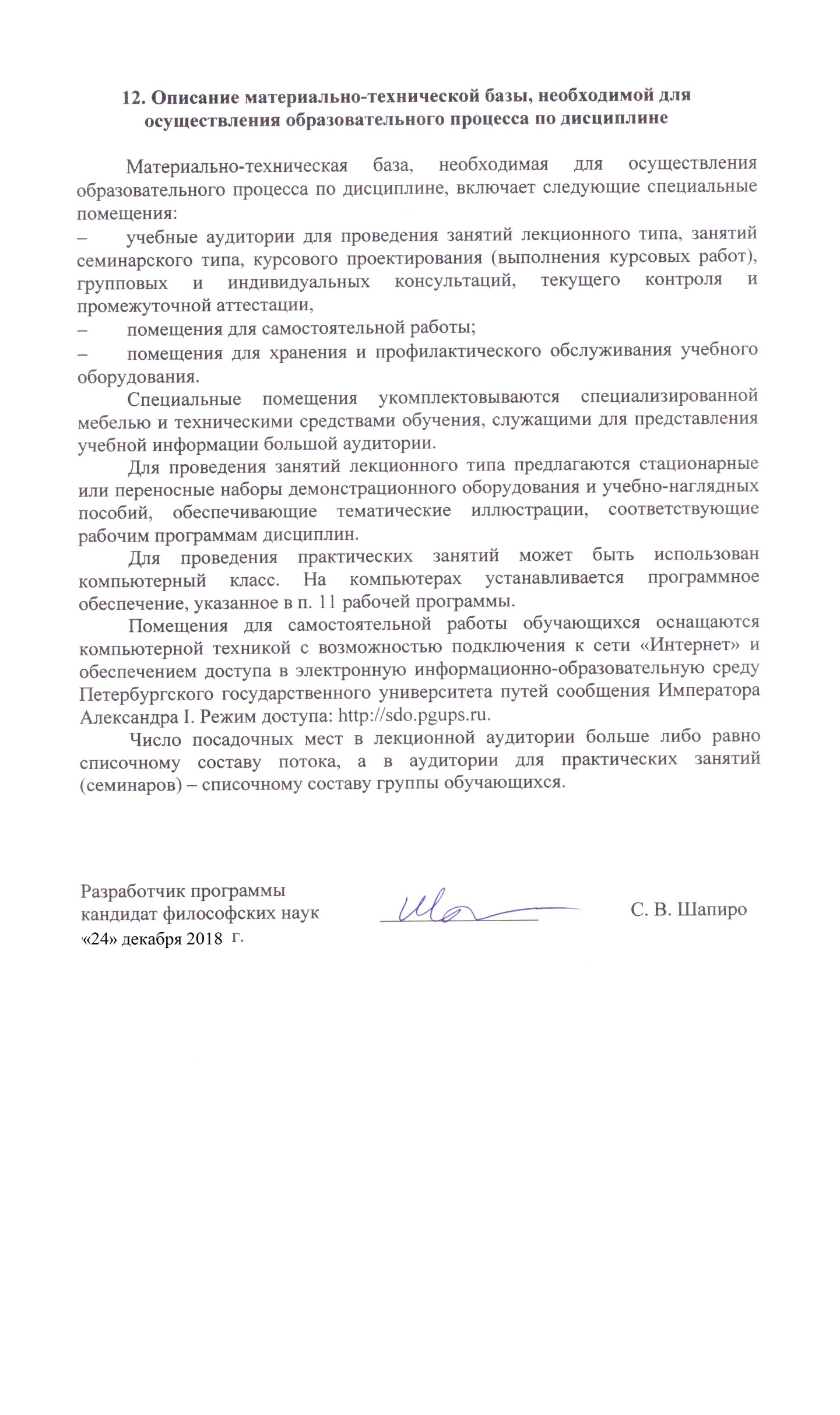 12. Описание материально-технической базы, необходимой для осуществления образовательного процесса по дисциплинеМатериально-техническая база, необходимая для осуществления образовательного процесса по дисциплине, включает следующие специальные помещения:учебные аудитории для проведения занятий лекционного типа, занятий семинарского типа, текущего контроля и промежуточной аттестации; помещения для самостоятельной работы;помещения для хранения и профилактического обслуживания учебного оборудования.Специальные помещения укомплектовываются специализированной мебелью и техническими средствами обучения, служащими для представления учебной информации большой аудитории. Для проведения занятий лекционного типа предлагаются стационарные или переносные наборы демонстрационного оборудования и учебно-наглядных пособий, хранящиеся на электронных носителях и обеспечивающие тематические иллюстрации, соответствующие рабочим программам дисциплин.Помещения для самостоятельной работы обучающихся оснащаются компьютерной техникой с возможностью подключения к сети «Интернет» и обеспечением доступа в электронную информационно-образовательную среду Петербургского государственного университета путей сообщения Императора Александра I. Режим доступа: http://sdo.pgups.ru.Число посадочных мест в лекционной аудитории больше либо равно списочному составу потока, а в аудитории для практических занятий (семинаров) – списочному составу группы обучающихся. Заведующий кафедрой «История, философия, политология и социология»    _________В.В. Фортунатов«25» декабря  2018 г.СОГЛАСОВАНОСОГЛАСОВАНОПредседатель методической комиссии факультета «Транспортные и энергетические системы»Председатель методической комиссии факультета «Транспортные и энергетические системы»___________________________Д.Н. Курилкин Д.Н. Курилкин «26» декабря 2018 г.«26» декабря 2018 г.Руководитель ОПОПРуководитель ОПОПРуководитель ОПОП_________В.А. ПоповВ.А. ПоповВ.А. Попов«26» декабря 2018 г.«26» декабря 2018 г.«26» декабря 2018 г.Вид учебной работыВсего часовСеместрВид учебной работыВсего часов2Контактная работа (по видам занятий)лекции (Л)практические занятия (ПЗ)лабораторные работы (ЛР)321616-321616-Самостоятельная работа (СРС) (всего)3131Контроль99Форма контроля знанийЗЗОбщая трудоемкость: час / з.е.72/272/2Вид учебной работыВсего часовКурсВид учебной работыВсего часов2Контактная работа (по видам занятий)лекции (Л)практические занятия (ПЗ)лабораторные работы (ЛР)844844Самостоятельная работа (СРС) (всего)6060Контроль44Форма контроля знанийКЛР, ЗКЛР, ЗОбщая трудоемкость: час / з.е.72/272/2№п/пНаименование раздела дисциплиныСодержание раздела1Подходы к понятию «культура». Теории культуры.Культура: слово, понятие, проблема. Происхождение и смысл термина “культура” в науке. Аксиологическая и антропологическая трактовка культуры. Информационно-семиотическое понимание культуры. Функции культуры.Структура и состав современного культурологического знания, методы культурологических исследований. Основные понятия культурологии.2Семиотика культурыКультурные коды. Типология знаковых систем культуры. Естественные знаки. Функциональные знаки. Конвенциональные (условные) знаки. Вербальные знаковые системы - естественные языкиФункции языка в культуре. Язык и мышление. Язык и общение. Знаковые системы записи. Тексты и их интерпретация3Культуры и народыПроблема типологии культуры. Этническая и национальная  культура. Этнокультурные стереотипы. Проблема национального характераЦивилизация и культура. Метакультуры и цивилизации. Восточные и западные типы культур. Элитарная и массовая культурыМесто и роль России в мировой культуре. Этапы развития и исторические особенности русской культуры. Современная культурная ситуация в России. Традиционные установки русской культурыАвто- и гетеростереотипы русских. Место русской культуры в мировом культурно-историческом процессеСанкт-Петербург в истории отечественной и мировой культуры4Исторические типы культурыПервобытная культура. Античная культура. Культура европейского Средневековья. Культура эпохи Возрождения. Культура Нового времени. Современная культураКультурная картина мира. Тенденции культурной универсализации в мировом современном процессе5Духовная культураСтруктура культурного пространства. Когнитивные, ценностные и регулятивные парадигмы культурыМифология. Основные черты мифа. Логика мифологического мышления. Причины существования мифов в культуре. Мифы в культуре ХХ векаРелигия. Общие черты религии. Роль религии в культуре. Мировые религии: буддизм, христианство, ислам. Религия в современном миреИскусство. Виды  и функции искусства. Язык искусства. Художественное творчество и художественное восприятие6Социальная культураНравственная культура. Проблема добра и зла. Социокультурные функции морали. Механизмы моральной мотивации. Типы морали. Парадоксы нравственной культуры. Проблема обоснования этики. Основные принципы современной нравственной культурыПравовая культура. Право и мораль. Закон и правосознание. Развитие права в России. Функции правовой культуры. Культура законодательства. Правовая культура власти. Правовая культура населенияПолитическая культура. Сфера политики и политическая культура. Функции политической культуры. Типы политической культуры. Тоталитарная и демократическая модели. Историческая обусловленность политической культуры. Политическая культура России7Технологическая культураТехника. Становление и развитие технологической культуры. Мир техники в пространстве культурыНаука как отрасль общественного труда. Основные этапы исторического развития науки. Дифференциация и интеграция наук. Типы наук. Социокультурные ориентиры наукиПроисхождение и развитие инженерной культуры. Культурная «ниша» инженерии. Горизонты инженерной культуры8Общество и культура.  Механизмы культурной динамикиОбщество как социальный организм. Проблема генезиса культуры. Культура как коллективный интеллект. Социальные условия культурной динамики. Творчество как движущая сила культурыТрадиционная и инновационная культура. Динамика идеалов. Структурные сдвиги в культурном пространстве. Взаимодействие культур. Межкультурные контакты. Противоречия межкультурного взаимодействия№п/пНаименование раздела дисциплиныЛПЗЛРСРС1Подходы к понятию «культура». Теории культуры.42–22Семиотика культуры.2-–43Культуры и народы.-4–24Исторические типы культуры–2–45Духовная культура46–76Социальная культура22–47Технологическая культура2––48Общество и культура.  Механизмы культурной динамики.2––4Итого1616–31№п/пНаименование раздела дисциплиныЛПЗЛРСРС1Подходы к понятию «культура». Теории культуры.1–72Семиотика культуры.1–53Культуры и народы.–84Исторические типы культуры2–45Духовная культура2–166Социальная культура2–87Технологическая культура–68Общество и культура. Механизмы культурной динамики.–6Итого44–60№п/пНаименование разделаПеречень учебно-методического обеспечения1Подходы к понятию «культура». Теории культуры. Багновская Н.М. Культурология: учебник. [Электронный ресурс]. -  М.: Дашков и К, 2014. – 420 с. Режим доступа: http://elanbook.com/books/element.php?pl1_id=56237Культурология [Текст]: учебное пособие / [Иванов М. В., Березовская И. П., Шапиро С. В., Новикова Е. С.] ; Ч. 1. -  Санкт-Петербург : ПГУПС, 2017-. 43 с. Солонин Ю.Н., Сурова Е.Э. Культурология. Учебник для вузов. Стандарт третьего поколения. – СПб.: Питер, 2015. - 448 с. – Электронное издание. – ISBN 978-5-496-00632-3. – Айбукс.2Семиотика культуры.Багновская Н.М. Культурология: учебник. [Электронный ресурс]. -  М.: Дашков и К, 2014. – 420 с. Режим доступа: http://elanbook.com/books/element.php?pl1_id=56237Культурология [Текст]: учебное пособие / [Иванов М. В., Березовская И. П., Шапиро С. В., Новикова Е. С.] ; Ч. 1. -  Санкт-Петербург : ПГУПС, 2017-. 43 с. Солонин Ю.Н., Сурова Е.Э. Культурология. Учебник для вузов. Стандарт третьего поколения. – СПб.: Питер, 2015. - 448 с. – Электронное издание. – ISBN 978-5-496-00632-3. – Айбукс.3Культуры и народы.Багновская Н.М. Культурология: учебник. [Электронный ресурс]. -  М.: Дашков и К, 2014. – 420 с. Режим доступа: http://elanbook.com/books/element.php?pl1_id=56237Культурология [Текст]: учебное пособие / [Иванов М. В., Березовская И. П., Шапиро С. В., Новикова Е. С.] ; Ч. 1. -  Санкт-Петербург : ПГУПС, 2017-. 43 с. Солонин Ю.Н., Сурова Е.Э. Культурология. Учебник для вузов. Стандарт третьего поколения. – СПб.: Питер, 2015. - 448 с. – Электронное издание. – ISBN 978-5-496-00632-3. – Айбукс.4Исторические типы культурыБагновская Н.М. Культурология: учебник. [Электронный ресурс]. -  М.: Дашков и К, 2014. – 420 с. Режим доступа: http://elanbook.com/books/element.php?pl1_id=56237Культурология [Текст]: учебное пособие / [Иванов М. В., Березовская И. П., Шапиро С. В., Новикова Е. С.] ; Ч. 1. -  Санкт-Петербург : ПГУПС, 2017-. 43 с. Солонин Ю.Н., Сурова Е.Э. Культурология. Учебник для вузов. Стандарт третьего поколения. – СПб.: Питер, 2015. - 448 с. – Электронное издание. – ISBN 978-5-496-00632-3. – Айбукс.5Духовная культураБагновская Н.М. Культурология: учебник. [Электронный ресурс]. -  М.: Дашков и К, 2014. – 420 с. Режим доступа: http://elanbook.com/books/element.php?pl1_id=56237Культурология [Текст]: учебное пособие / [Иванов М. В., Березовская И. П., Шапиро С. В., Новикова Е. С.] ; Ч. 1. -  Санкт-Петербург : ПГУПС, 2017-. 43 с. Солонин Ю.Н., Сурова Е.Э. Культурология. Учебник для вузов. Стандарт третьего поколения. – СПб.: Питер, 2015. - 448 с. – Электронное издание. – ISBN 978-5-496-00632-3. – Айбукс.6Социальная культураБагновская Н.М. Культурология: учебник. [Электронный ресурс]. -  М.: Дашков и К, 2014. – 420 с. Режим доступа: http://elanbook.com/books/element.php?pl1_id=56237Культурология [Текст]: учебное пособие / [Иванов М. В., Березовская И. П., Шапиро С. В., Новикова Е. С.] ; Ч. 1. -  Санкт-Петербург : ПГУПС, 2017-. 43 с. Солонин Ю.Н., Сурова Е.Э. Культурология. Учебник для вузов. Стандарт третьего поколения. – СПб.: Питер, 2015. - 448 с. – Электронное издание. – ISBN 978-5-496-00632-3. – Айбукс.7Технологическая культураБагновская Н.М. Культурология: учебник. [Электронный ресурс]. -  М.: Дашков и К, 2014. – 420 с. Режим доступа: http://elanbook.com/books/element.php?pl1_id=56237Культурология [Текст]: учебное пособие / [Иванов М. В., Березовская И. П., Шапиро С. В., Новикова Е. С.] ; Ч. 1. -  Санкт-Петербург : ПГУПС, 2017-. 43 с. Солонин Ю.Н., Сурова Е.Э. Культурология. Учебник для вузов. Стандарт третьего поколения. – СПб.: Питер, 2015. - 448 с. – Электронное издание. – ISBN 978-5-496-00632-3. – Айбукс.8Общество и культура.  Механизмы культурной динамики.Багновская Н.М. Культурология: учебник. [Электронный ресурс]. -  М.: Дашков и К, 2014. – 420 с. Режим доступа: http://elanbook.com/books/element.php?pl1_id=56237Культурология [Текст]: учебное пособие / [Иванов М. В., Березовская И. П., Шапиро С. В., Новикова Е. С.] ; Ч. 1. -  Санкт-Петербург : ПГУПС, 2017-. 43 с. Солонин Ю.Н., Сурова Е.Э. Культурология. Учебник для вузов. Стандарт третьего поколения. – СПб.: Питер, 2015. - 448 с. – Электронное издание. – ISBN 978-5-496-00632-3. – Айбукс.Разработчик, доцент ____________С.В.Шапиро«24» декабря 2018 г.